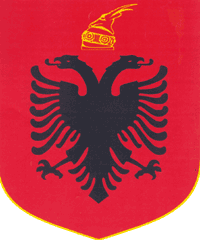 REPUBLIKA E SHQIPERISEKOMISIONI QENDROR I ZGJEDHJEVEV E N D I MPËR SHPALLJEN E REZULTATIT PËRFUNDIMTAR TË ZGJEDHJEVE TË PJESSHME PËR KRYETARIN E KOMUNËS DARDHAS, QARKU KORÇË TË DATËS 01.09.2013”Komisioni Qendror i Zgjedhjeve, në mbledhjen e tij, të datës 09.09.2013, me pjesëmarrjen e:Lefterije	LUZI (LLESHI)-		KryetareHysen	         OSMANAJ-			Anëtar Klement	ZGURI-			Anëtar                           Vera		SHTJEFNI-			AnëtareShqyrtoi çështjen me OBJEKT: 		Për shpalljen e rezultatit përfundimtar të zgjedhjeve të pjesshme për kryetarin e  komunës Dardhas, Qarku Korçë, të datës 01.09.2013”BAZË LIGJORE: 	Neni 2, pika 18 gërma “b”, neni 21, pika 1 të ligjit Nr.10019, datë 29.12.2008 “Kodi Zgjedhor i Republikës së Shqipërisë” i ndryshuar.KQZ pasi shqyrtoi dokumentacionin e paraqitur dhe dëgjoi diskutimet e të pranishmëveVËREN               Në datë 01.09.2013, në Komunën Dardhas, u zhvilluan zgjedhjet e pjesshme për               kryetarin e Komunës. Në përfundim të procesit të votimit dhe numërimit të votave nga                grupet e numërimit, KZAZ-ja nr.73, me vendimin nr. 20, datë 02.09.2013, miratoi                tabelën Përmbledhëse të Rezultateve dhe shpalli fitues z. Genci Arefi Hamollari, të               propozuar nga Koalicioni “Aleanca për Shqipërinë Europiane” (ASE). Kundër Vendimit të                KZAZ-së nr.73,  brenda afatit ligjor nuk pati në KQZ asnjë ankim zgjedhor nga asnjë subjekt zgjedhor pjesësmarrës në zgjedhjet e pjesshme për kryetarin e  komunës Dardhas, Qarku Korçë të datës 01.09.2013. 	Në referim të përcaktimeve të nenit 2, pika 18, gërma ”b” të Kodit Zgjedhor, Komisioni Qendror i Zgjedhjeve, shpall me vendim rezultatin përfundimtar të zgjedhjeve në këtë Njësi Zgjedhore.PËR KËTO ARSYEKomisioni Qendror i Zgjedhjeve, mbështetur në nenin 2, pika 18, gërma “b” nenin 21, pika 1 të ligjit Nr.10019, datë 29.12.2008 “Kodi Zgjedhor i Republikës së Shqipërisë” i ndryshuar.V E N D 0 S I:Të shpallë rezultatin e zgjedhjeve për kryetarin e  komunës Dardhas, Qarku Korçë të datës 01.09.2013, duke shpallur fitues z. Genci Arefi Hamollari, kandidat i propozuar nga Koalicioni “Aleanca për Shqipërinë Europiane” (ASE)”.Ky vendim hyn në fuqi menjëherë.Kundёr kёtij vendimi mund tё bёhet ankim nё Kolegjin Zgjedhor, pranё Gjykatës sё Apelit Tiranё, brenda 5 (pesë) ditёve nga shpallja e kёtij vendimi.Lefterije	LUZI (LLESHI)-		KryetareHysen	OSMANAJ-			AnëtarKlement	ZGURI-			AnëtarVera		SHTJEFNI-			Anëtare